ワーク１　　友だちから相談を受けたA～Fさんについて考えてみよう。ワーク２　　友だちから相談を受ける練習をしてみよう。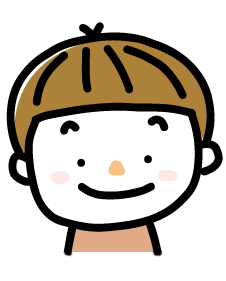 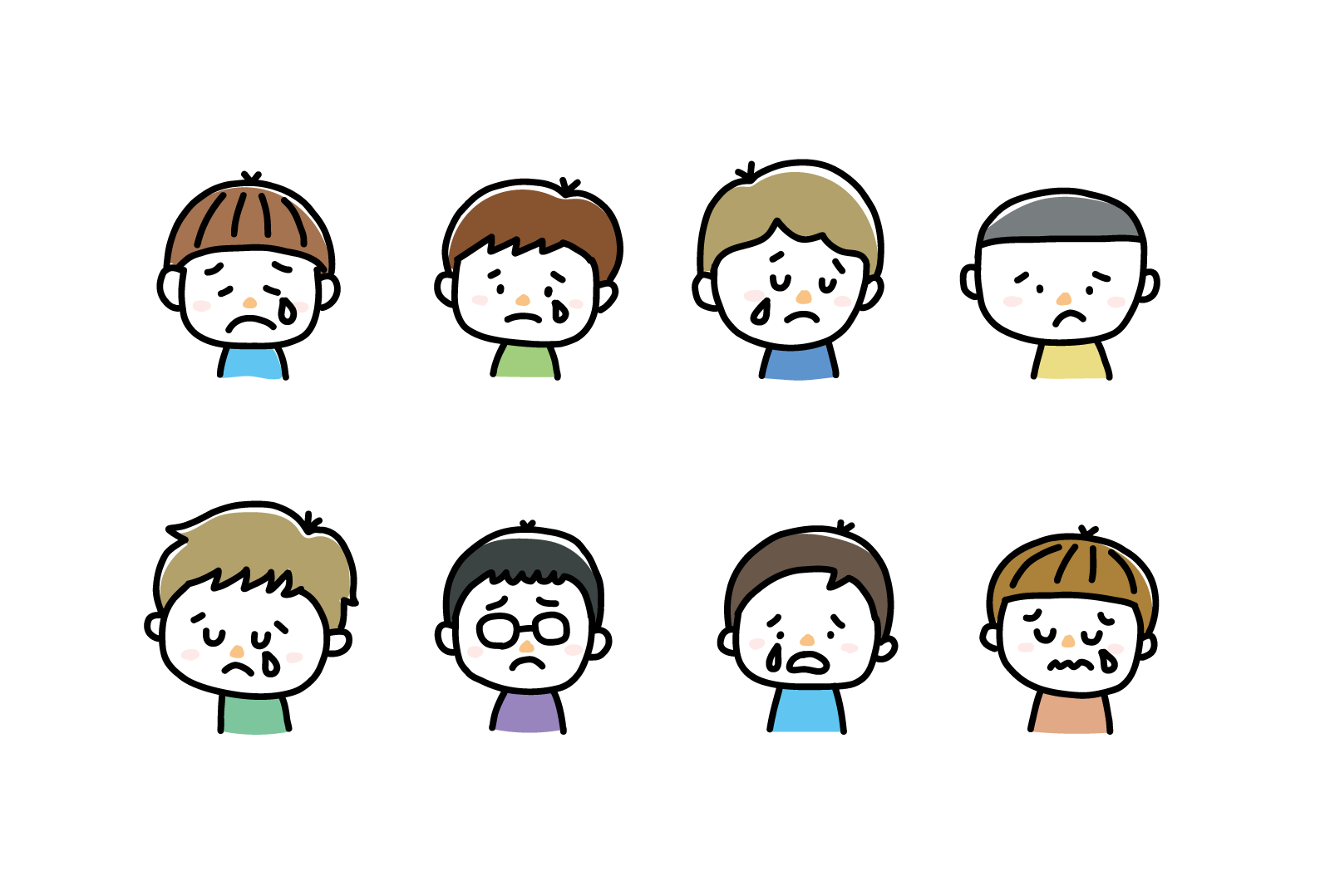 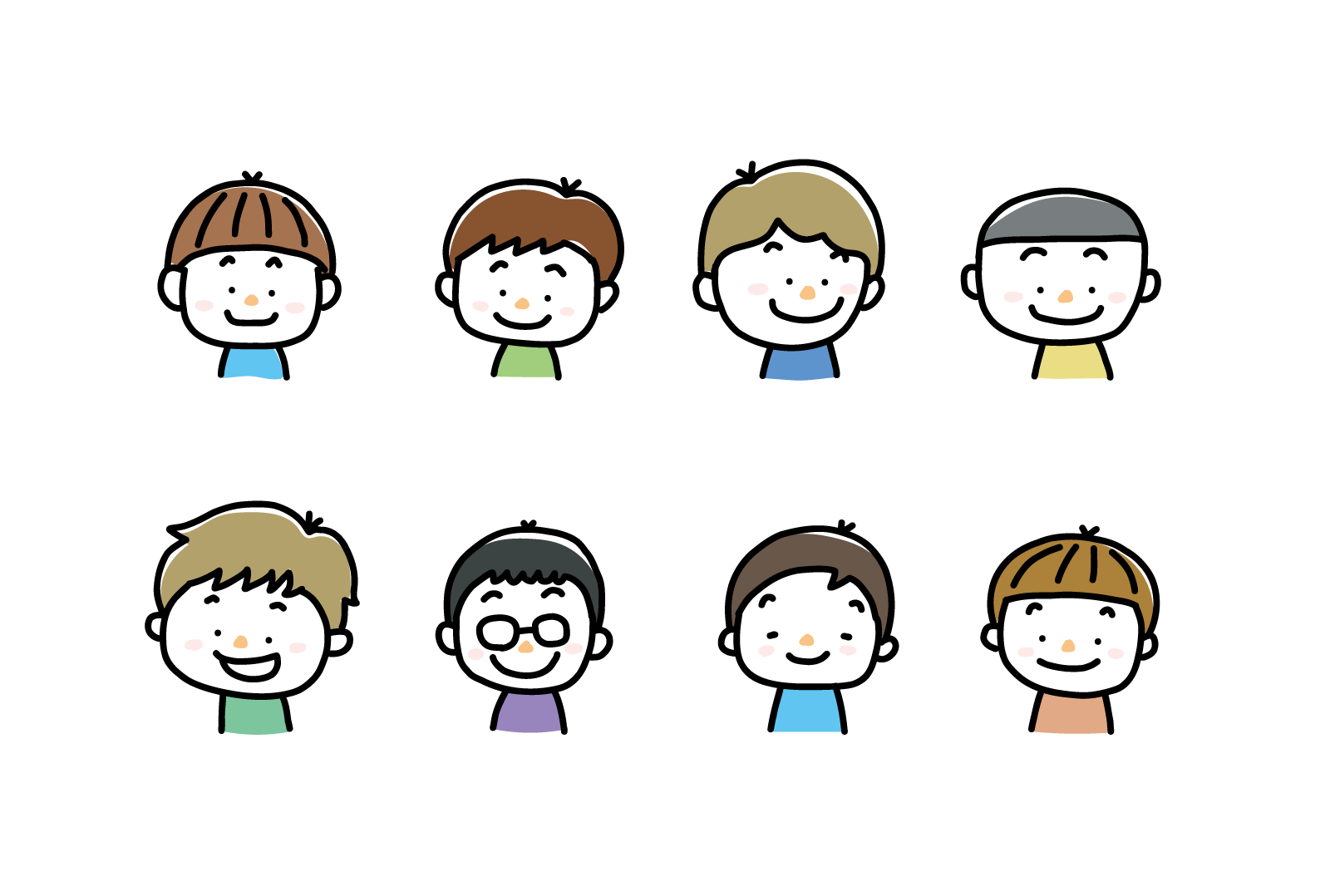 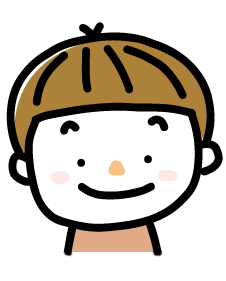 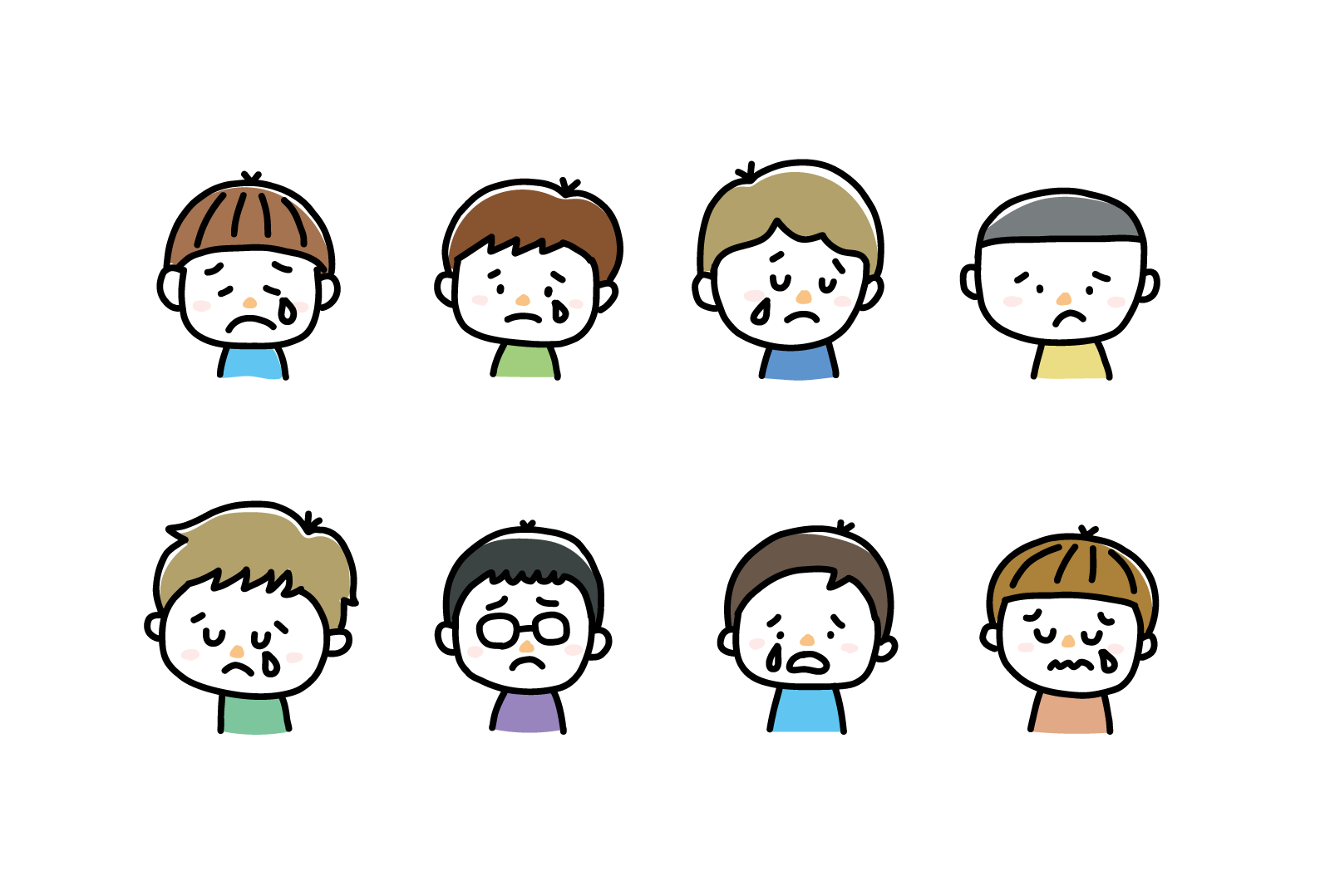 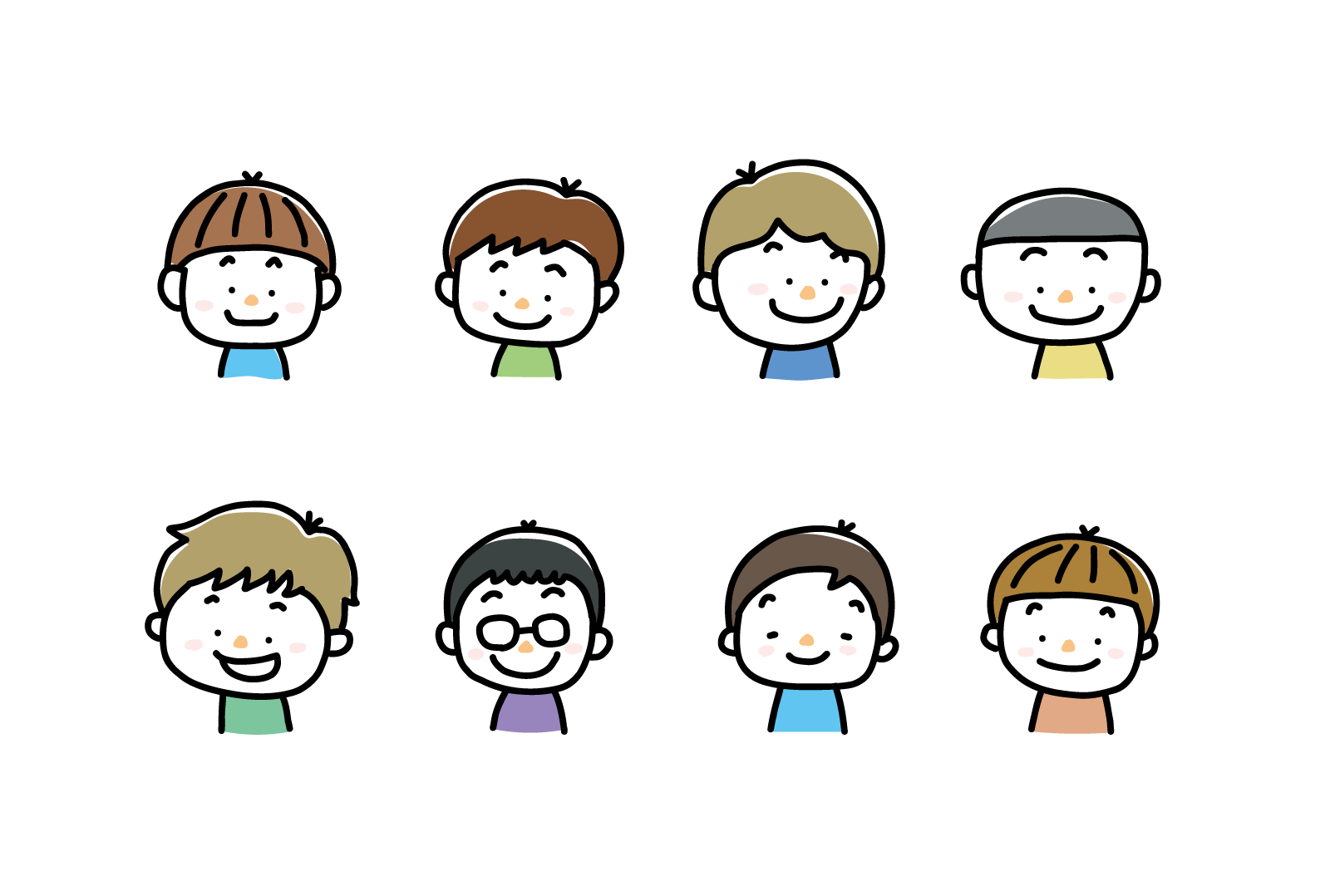 　　　　　　　　　　　Ａさん　　　　　　　　　　　　　　　　　友だちのＢさんワーク3　　友だちから相談を受けたとき、何を心がけますか？どう行動しますか？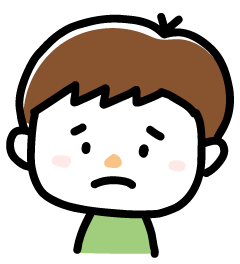 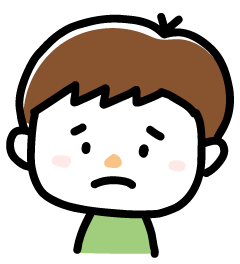 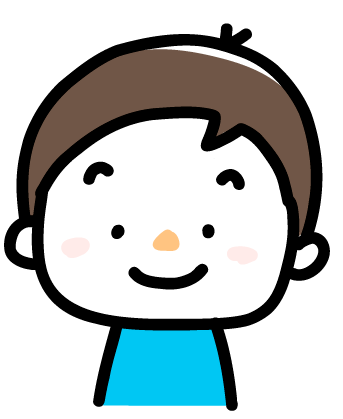 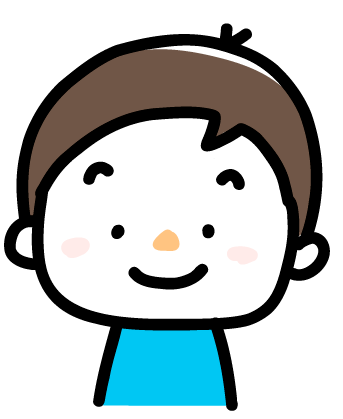 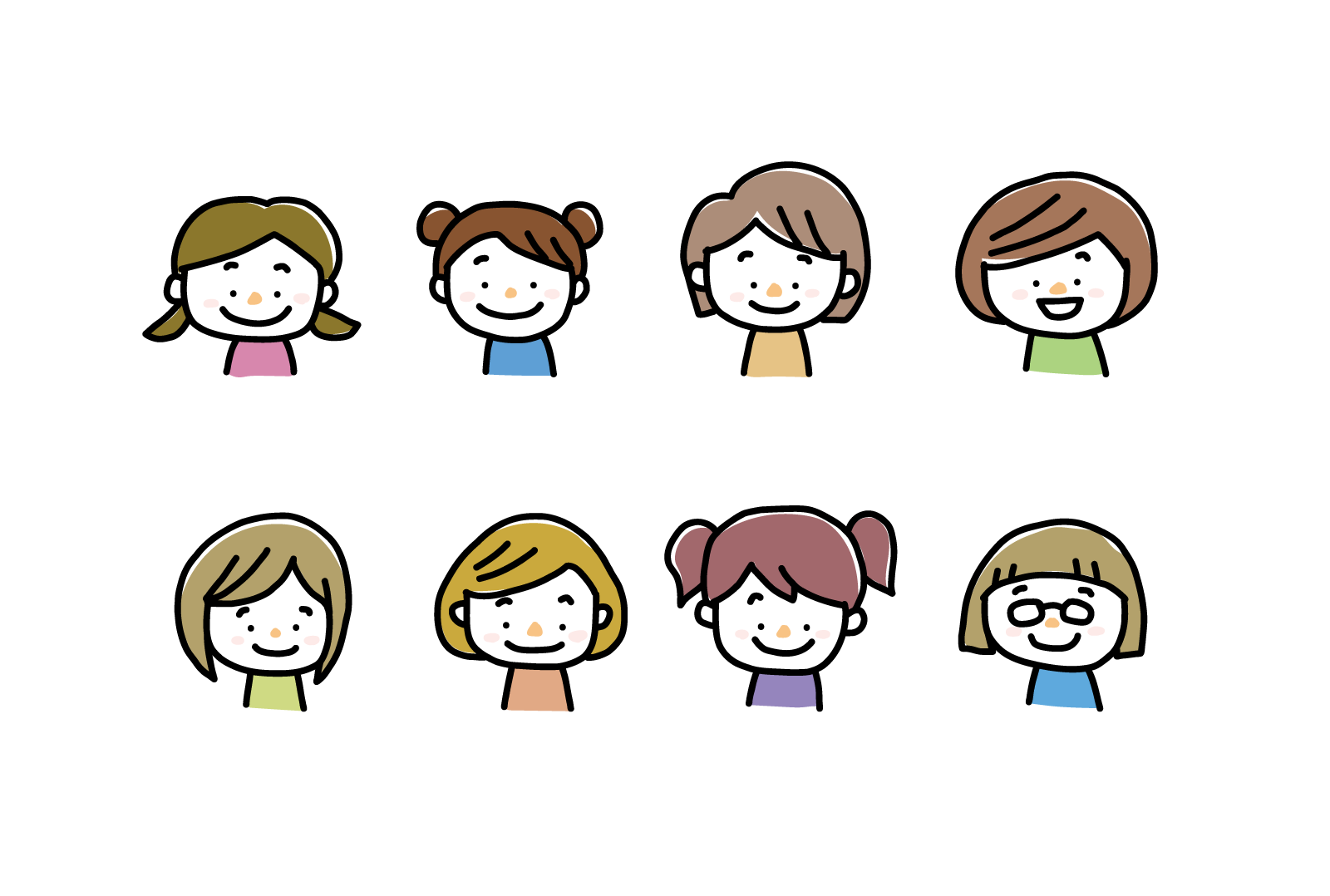 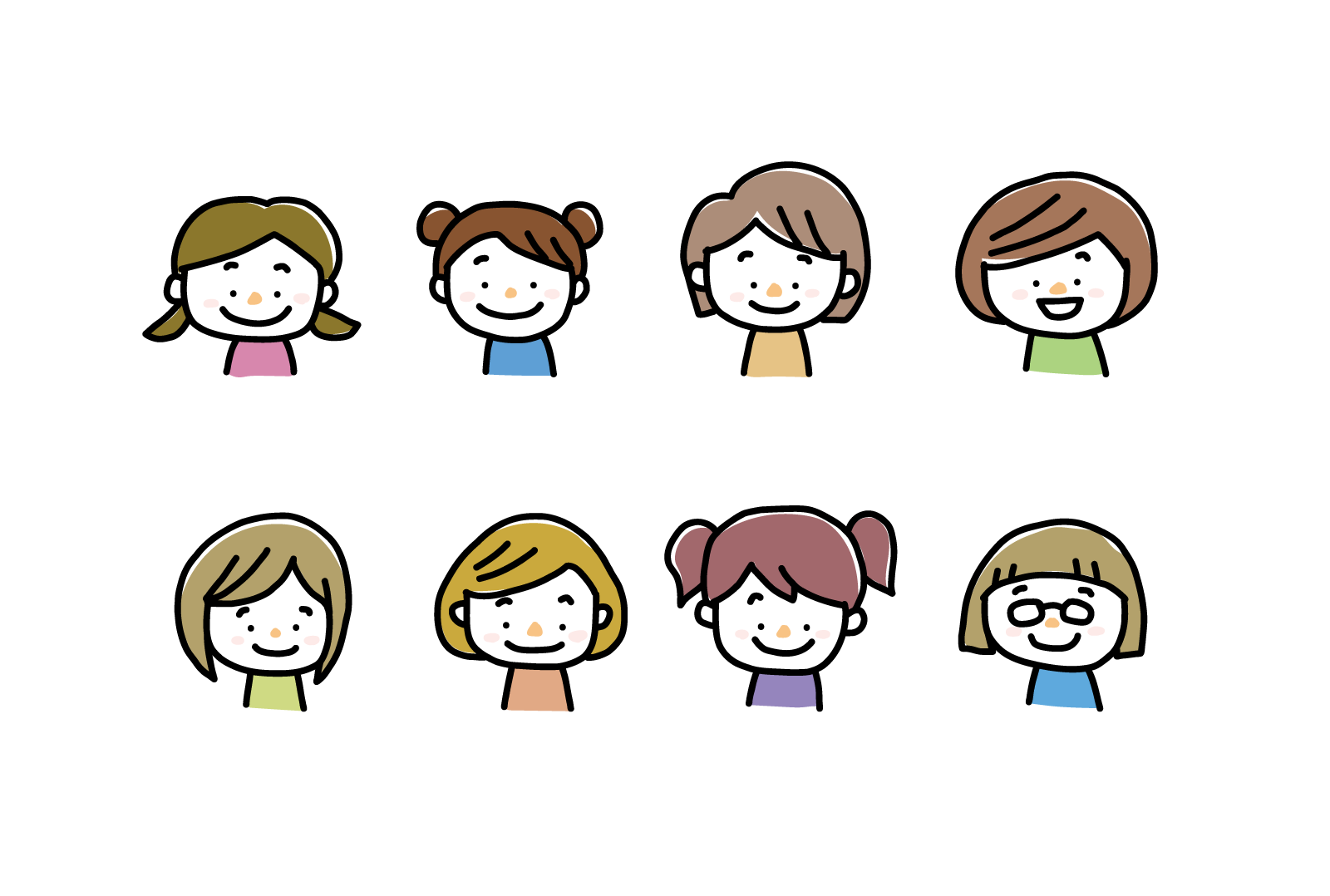 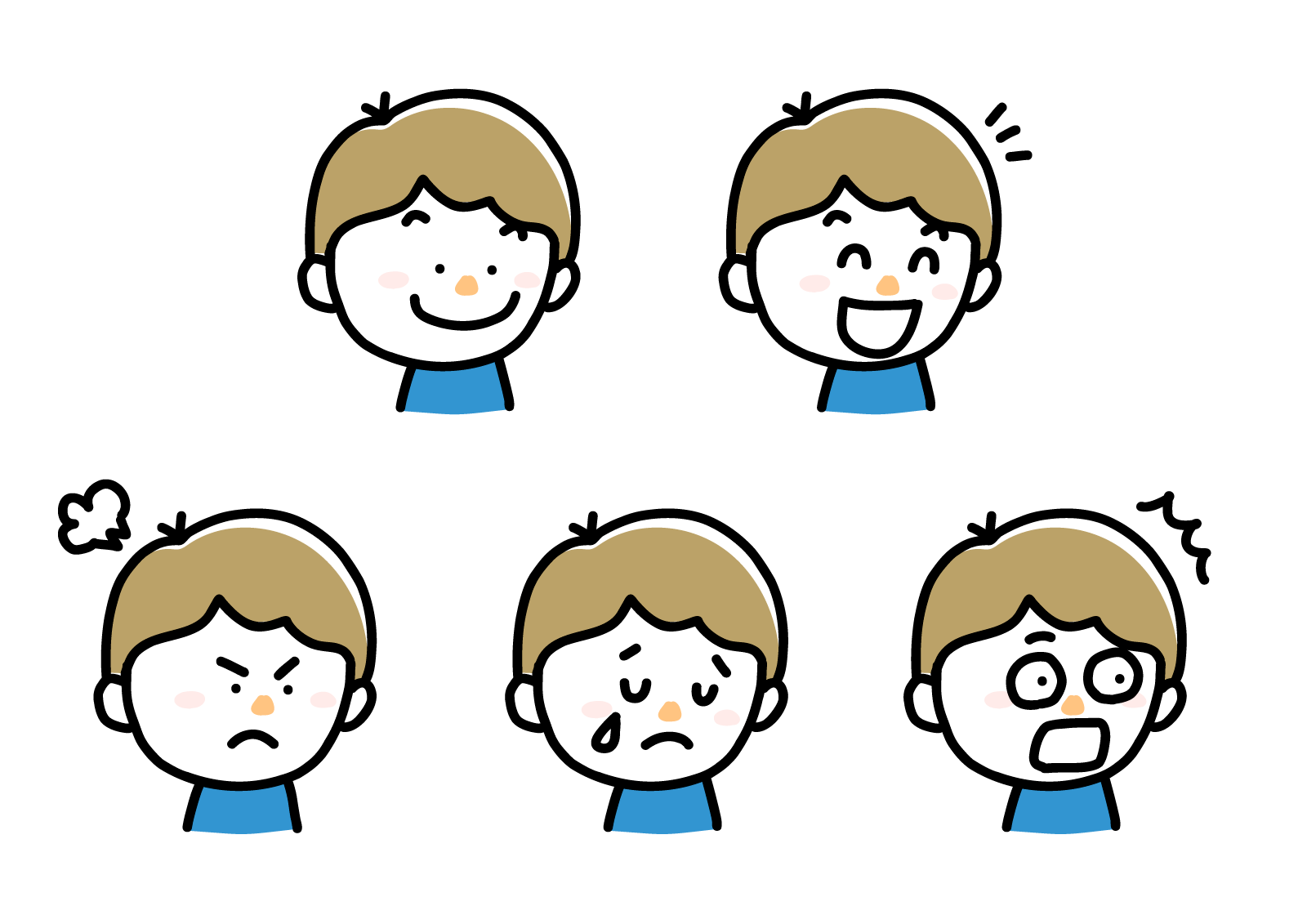 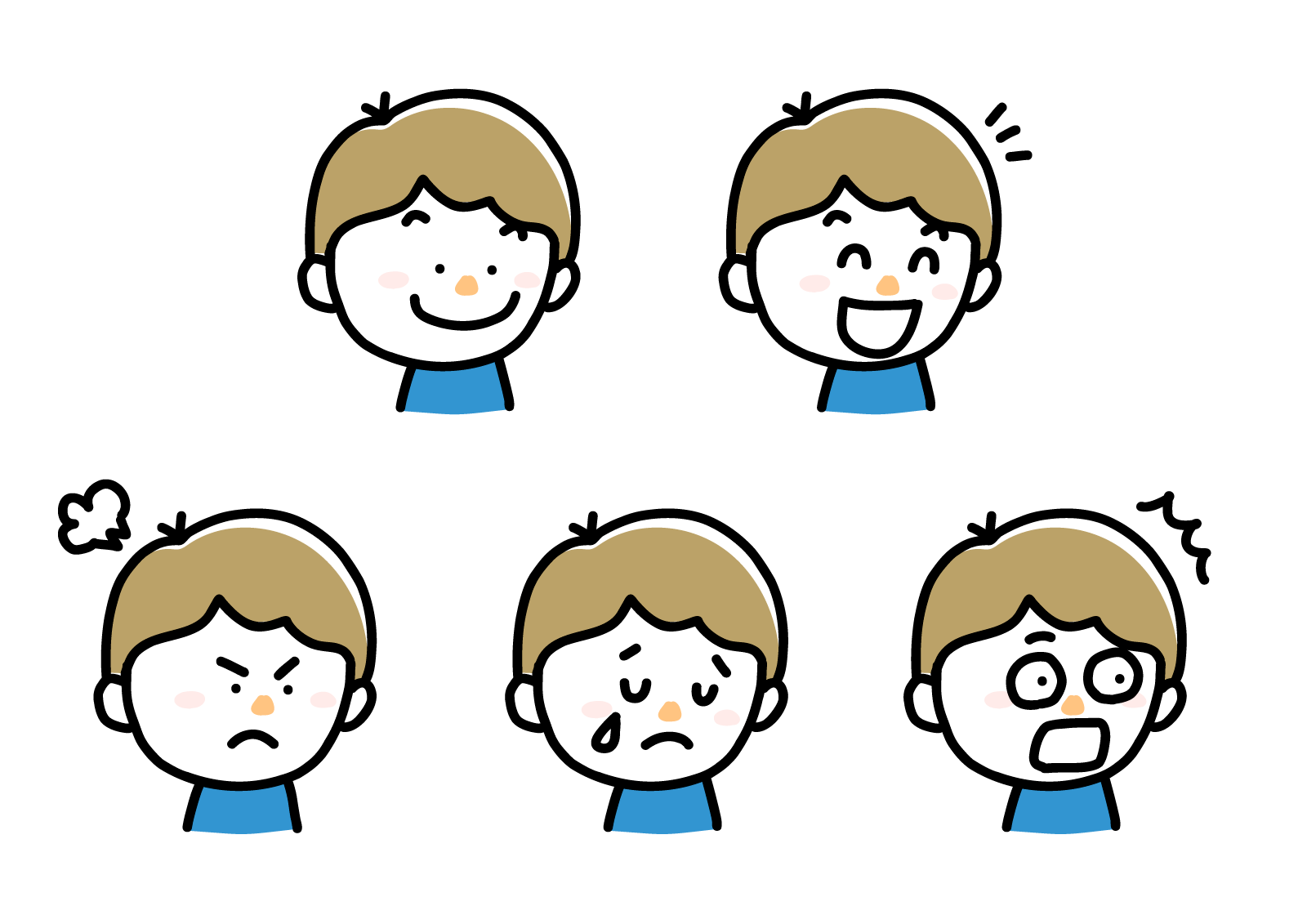 （場面）Ａさんは、元気のないＢさんに気づいて、声をかけようとしています。